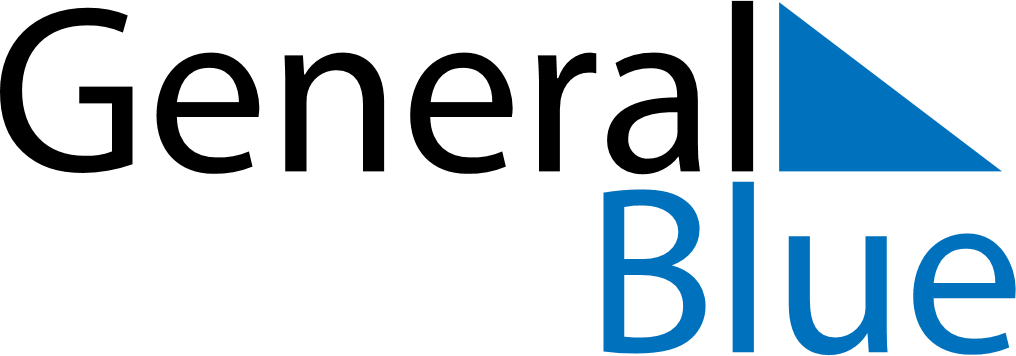 November 2024November 2024November 2024November 2024November 2024November 2024Surakarta, IndonesiaSurakarta, IndonesiaSurakarta, IndonesiaSurakarta, IndonesiaSurakarta, IndonesiaSurakarta, IndonesiaSunday Monday Tuesday Wednesday Thursday Friday Saturday 1 2 Sunrise: 5:08 AM Sunset: 5:31 PM Daylight: 12 hours and 22 minutes. Sunrise: 5:08 AM Sunset: 5:31 PM Daylight: 12 hours and 23 minutes. 3 4 5 6 7 8 9 Sunrise: 5:08 AM Sunset: 5:31 PM Daylight: 12 hours and 23 minutes. Sunrise: 5:08 AM Sunset: 5:32 PM Daylight: 12 hours and 23 minutes. Sunrise: 5:08 AM Sunset: 5:32 PM Daylight: 12 hours and 24 minutes. Sunrise: 5:07 AM Sunset: 5:32 PM Daylight: 12 hours and 24 minutes. Sunrise: 5:07 AM Sunset: 5:32 PM Daylight: 12 hours and 24 minutes. Sunrise: 5:07 AM Sunset: 5:32 PM Daylight: 12 hours and 25 minutes. Sunrise: 5:07 AM Sunset: 5:33 PM Daylight: 12 hours and 25 minutes. 10 11 12 13 14 15 16 Sunrise: 5:07 AM Sunset: 5:33 PM Daylight: 12 hours and 25 minutes. Sunrise: 5:07 AM Sunset: 5:33 PM Daylight: 12 hours and 26 minutes. Sunrise: 5:07 AM Sunset: 5:34 PM Daylight: 12 hours and 26 minutes. Sunrise: 5:07 AM Sunset: 5:34 PM Daylight: 12 hours and 26 minutes. Sunrise: 5:07 AM Sunset: 5:34 PM Daylight: 12 hours and 27 minutes. Sunrise: 5:07 AM Sunset: 5:34 PM Daylight: 12 hours and 27 minutes. Sunrise: 5:07 AM Sunset: 5:35 PM Daylight: 12 hours and 27 minutes. 17 18 19 20 21 22 23 Sunrise: 5:07 AM Sunset: 5:35 PM Daylight: 12 hours and 28 minutes. Sunrise: 5:07 AM Sunset: 5:36 PM Daylight: 12 hours and 28 minutes. Sunrise: 5:07 AM Sunset: 5:36 PM Daylight: 12 hours and 28 minutes. Sunrise: 5:07 AM Sunset: 5:36 PM Daylight: 12 hours and 28 minutes. Sunrise: 5:07 AM Sunset: 5:37 PM Daylight: 12 hours and 29 minutes. Sunrise: 5:08 AM Sunset: 5:37 PM Daylight: 12 hours and 29 minutes. Sunrise: 5:08 AM Sunset: 5:37 PM Daylight: 12 hours and 29 minutes. 24 25 26 27 28 29 30 Sunrise: 5:08 AM Sunset: 5:38 PM Daylight: 12 hours and 30 minutes. Sunrise: 5:08 AM Sunset: 5:38 PM Daylight: 12 hours and 30 minutes. Sunrise: 5:08 AM Sunset: 5:39 PM Daylight: 12 hours and 30 minutes. Sunrise: 5:08 AM Sunset: 5:39 PM Daylight: 12 hours and 30 minutes. Sunrise: 5:09 AM Sunset: 5:40 PM Daylight: 12 hours and 31 minutes. Sunrise: 5:09 AM Sunset: 5:40 PM Daylight: 12 hours and 31 minutes. Sunrise: 5:09 AM Sunset: 5:41 PM Daylight: 12 hours and 31 minutes. 